					Uppdaterad 2024-03-18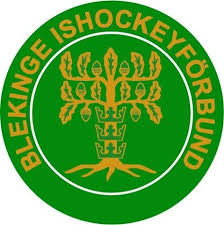 Verksamhetsplan Blekingelaget Team 09 Pojk5/1 2024:	
Distriktslagssamling Mörrum (Alla spelare inbjudna)
Samling 09.00, slut ca 15.0024/1 2024:
Distriktslagssamling internmatcher Mörrum (ca 38 + 6)
Samling 18.30, is 19.30-21.3021/2 och 28/2 2024:
Distriktslagssamlingar internmatcher Mörrum (ca 30 + 4)
Samling 18.30, is 19.30-21.30Mars 2024:
13/3 Distriktslagssamling Mörrum (20 + 3)
Samling 18.15, is 19.40-20.50. 
Föräldrainfo om ”Minicupen” och April-cupen kl. 18.45 i Vipen Jössarinken	28/3 Distriktslagssamling Mörrum (20 + 3)
Samling 16.00, is 17.00-18.20

Långfredagen 29/3 ”minicup” mot Skåne och Småland i Mörrum, 2 x 20 min (20 + 3)
Samling 09.45, matcher Skåne 11.30 och Småland 15.304-7 april 2024:
4 april träning Mörrum 18.00-19.30, samling 17.00
5-7 april Aprilcupen i Tranås (20 + 3) Återkommer med separat program.Maj 2024
Fysdag (ca 30 + 4)Maj-Juli:
Skillspass till självkostnadspris (ishyra) (ca 30 + 4)Juli vecka 30 2024:
Träningsdag lördag i Mörrum, minicup mot Skåne i Skåne söndag (ca 30 + 4)Augusti-September vecka 32-36
Distriktslagssamlingar (20 +2)Augusti vecka 33 fre-sön:
Turnering i Mörrum (20 + 2)September vecka 36
TV-puckskval November vecka 44:
TV-pucken slutspel